OSNOVNA ŠKOLA BILJE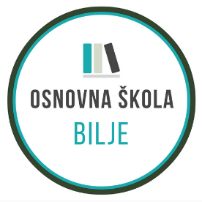 ŠKOLSKA 831327 BILJEKLASA: 112-02/22-01/02URBROJ: 2100-12/22-13U  Bilju 03.02.2022.KANDIDATIMA PRIJAVLJENIM NA NATJEČAJs v i m a -Predmet:  Obavijest o natječaju za radno mjesto učitelja/ice GeografijeObavještavamo Vas da je prema natječaju za radno mjesto učitelja/ice Geografije – 1 izvršitelj, na nepuno neodređeno radno vrijeme, 32 sata ukupnog tjednog radnog vremena izabran1. IVAN KUKULIĆ, magistar edukacije geografije i povijestikoji udovoljava uvjetima natječaja i zakonskim uvjetima. RavnateljicaVlatka Hmelik, dipl. pedagog, v.r.os-bilje@os-bilje.skole.hr tel +385 31 750 018
fax + 385 31 750 058OIB: 77805945007IBAN:HR63 23600001502688413